Geometry Unit 2 ReviewWhat point is collinear to C and D?
2.  State the intersection of plane HGCD and plane ABCD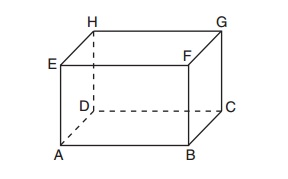 3. What lines are skew to AD? (There are four)4. How many points does it take to create a line? How many points does it take to create a plane?5. Draw a rectangular plane ABC6. Draw line  7. 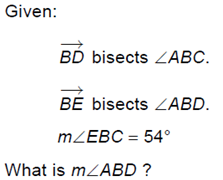 8. What is the difference between a line, a segment, and a ray? Draw line XY, segment XY, and ray XY. Name them using the correct notation.9. Find x then find each angle measurement.	10. Find y then find each angle measurement  (including the non-labeled angles)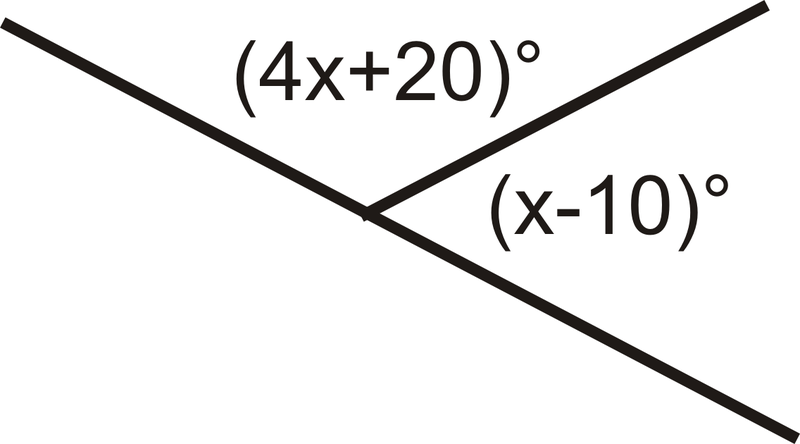 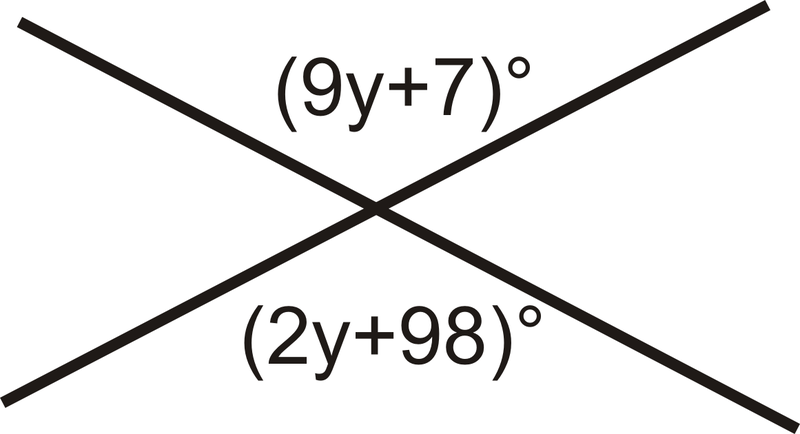 The dimensions of a soccer field are 76 yards by 120 yards. A player kicks the ball from a corner to her teammate in the exact center of the field. What is the distance, to the nearest yard, the ball travels?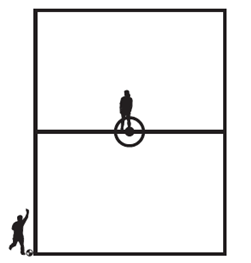  A high school basketball team is going to Cleveland to see a NBA game. A coordinate grid is superimposed on a highway map of Ohio. The high school is at point (2, 4) and Quicken Loans Arena is at the point (7, 1). The map shows a highway rest stop halfway between the cities. What are the coordinates of the rest stop? What is the approximate distance between the high school and the stadium? (One unit ~ 3.7 miles) On the  coordinate plane,  has coordinates . What is the length of the segment that joins vertex A with the midpoint of ? Round to the nearest tenth. is the midpoint of  for the points A(4, -3) and B(-6, 5). Find . Round to the nearest tenth.Angle A and Angle B are supplementary.  If angle A =x, what is the measure of angle B in terms of x?4 times the measure of the supplement o an angle is 100 degrees more than 9 times the measure of the angle’s complement.  Find the measure of the angle, it’s complement, and it’s supplement.  Draw each of the following.Chapter 1 review – 2 questions from chapter 1 will show up on the chapter 2 test!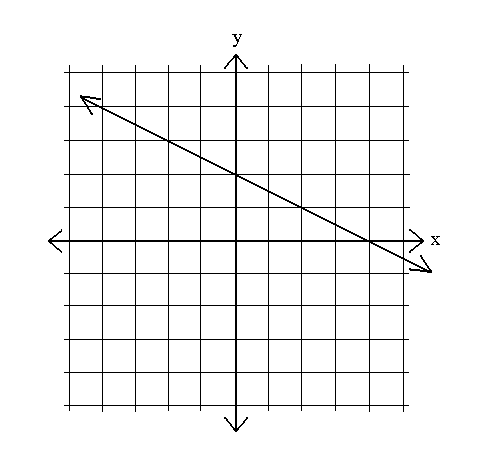 Write the equation of the line in slope-intercept form standard form. Graph the equation 3x+6y=18. Identify the intercepts.  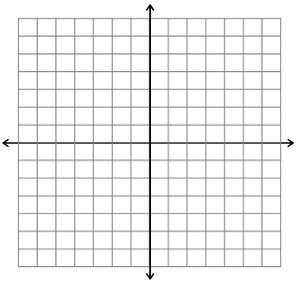 x- intercept ______y- intercept _____Write definitions of the following in your own words.Adjacent Angles 
Angle 
Bisect 
Collinear
 Complementary Angles
 Coplanar 
Line 
Noncollinear 
Noncoplanar 
Plane 
Point 
Ray 
Segment 
Supplementary Angles 
Vertical Angles 